
UNIWERSYTET KAZIMIERZA WIELKIEGO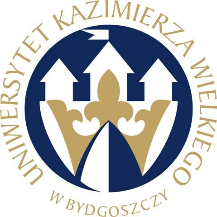 W BYDGOSZCZYul. Chodkiewicza 30, 85 – 064 Bydgoszcz, tel. 052 341 91 00 fax. 052 360 82 06NIP 5542647568 REGON 340057695www.ukw.edu.plUKW/DZP-282-ZO-B-42/2023Bydgoszcz, dn. 16.10.2023 r.OGŁOSZENIE O WYBORZE NAJKRZYSTNIEJSZEJ OFERTY DLA CZĘŚCI 2 i 4ORAZ UNIEWAŻNIENIU POSTĘPOWANIA DLA CZĘSCI 1 i 3   		 Uniwersytet Kazimierza Wielkiego w Bydgoszczy z siedzibą przy ul. Chodkiewicza 30, 85-064 Bydgoszcz informuje, iż w wyniku przeprowadzonego postępowania w trybie Zapytania Ofertowego wyłącznie na badania naukowe  Nr UKW/DZP-282-ZO-B-42/2023 pn. „Dostawa sprzętu laboratoryjnego”, została wybrana następująca oferta:  Część 1Zamawiający unieważnia przedmiotowe postępowanie dla części 1 z uwagi na fakt, że cena najkorzystniejszej oferty przewyższa kwotę jaka Zamawiający może przeznaczyć na sfinansowanie zamówienia.Uzasadnienie wyboru:Cena najkorzystniejszej oferty przewyższa kwotę, którą Zamawiający zamierza przeznaczyć na sfinansowanie zamówienia. Po analizie możliwości finansowych, Zamawiający stwierdził, iż w chwili obecnej nie ma możliwości zwiększenia kwoty pierwotnie przeznaczonej na realizację zamówienia do najkorzystniejszej kwoty przedstawionej w ofercie.Zamawiający przeznaczył na realizację zamówienia kwotę brutto w wysokości 5000,00 zł.Część 2Przedsiębiorstwo Techniczno – Handlowe „Chemland” Mariusz Bartczakul. Usługowa 3, 73-110 StargardCena oferty: 2484,60 zł brutto Ilość punktów wg kryteriów: 	- cena – waga 100 % –  100 pkt Uzasadnienie wyboru:   Oferta złożona przez w/w Wykonawcę uzyskała najwyższą liczbę punktów, tj. 100,00 pkt i została uznana za ofertę najkorzystniejszą na podstawie kryterium oceny ofert określonego w treści zapytania ofertowego ( „Cena” – waga 100,00%)Część 3Zamawiający unieważnia przedmiotowe postępowanie dla części 3 z uwagi na fakt, że w postępowaniu nie została złożona żadna oferta.Część 4ELPIS TRADE SP. Z O.O.Os. Oświecenia 105/8; 61-212 Poznań Cena oferty: 1274,28 zł brutto Ilość punktów wg kryteriów: 	- cena – waga 100 % –  100 pkt Uzasadnienie wyboru:   Oferta złożona przez w/w Wykonawcę uzyskała najwyższą liczbę punktów, tj. 100,00 pkt i została uznana za ofertę najkorzystniejszą na podstawie kryterium oceny ofert określonego w treści zapytania ofertowego ( „Cena” – waga 100,00%)Zestawienie złożonych ofert wraz z przyznana punktacjąPonadto, Zamawiający dokonał następujących czynności w postępowaniu:1. Zamawiający odrzucił w części 1  ofertę firmy IKA POLAND SP. Z O. O., ul. Poleczki 35, 02-822 Warszawa z uwagi na niezgodność treści oferty z wymaganiami Zamawiającego.Zgodnie z pkt 10.8 zapytania ofertowego oferta winna być opatrzona kwalifikowanym podpisem elektronicznym, podpisem zaufanym lub  podpisem osobistym bądź podpisana własnoręcznie i zeskanowana.Wykonawca złożył nie podpisany Formularz cenowy.Zgodnie z zapisami zawartymi w pkt 10 zapytania ofertowego nie złożenie  wymaganych dokumentów bądź ich złożenie bez wymaganego podpisu, będzie skutkowało odrzuceniem oferty.Kanclerz UKW                                                                                                 mgr Renata MalakNr częściWYKONAWCAPunktacja1ELPIS TRADE SP. Z O.O.Os. Oświecenia 105/8; 61-212 Poznań100,002Przedsiębiorstwo Techniczno – Handlowe „Chemland” Mariusz Bartczakul. Usługowa 3, 73-110 Stargard100,002ELPIS TRADE SP. Z O.O.Os. Oświecenia 105/8; 61-212 Poznań92,394ELPIS TRADE SP. Z O.O.Os. Oświecenia 105/8; 61-212 Poznań100,004Przedsiębiorstwo Techniczno – Handlowe „Chemland” Mariusz Bartczakul. Usługowa 3, 73-110 Stargard89,46